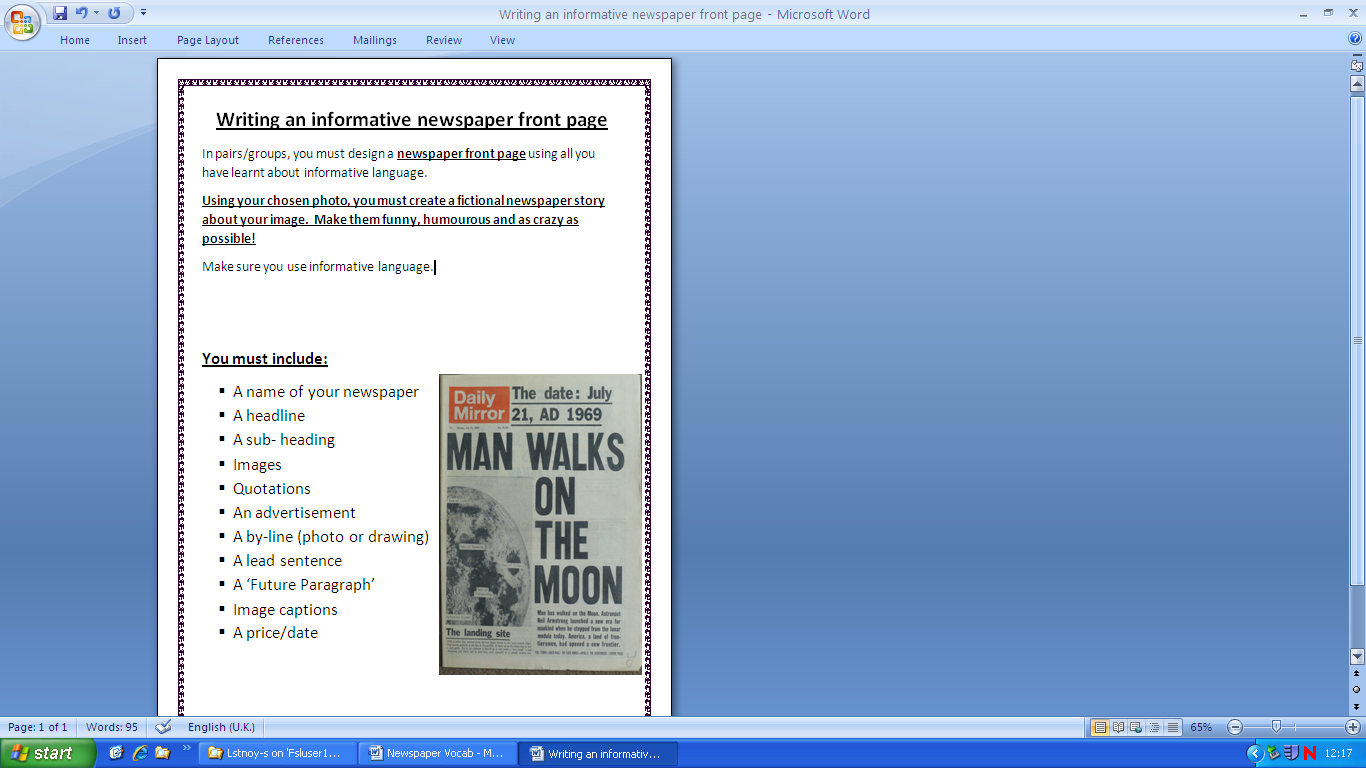 30 points total-All components 1 point each (10)Future Paragraph – 10 points (grammar, structure, 5 Ws + H)Presentation – 10 points  (Eye contact, clear, composed, all group members share)Due at the end of class September 25th (P4) / September 26th (p5) 